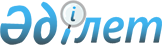 "Астана қаласының 2007 жылға арналған бюджеті туралы" Астана қаласы мәслихатының 2006 жылғы 14 желтоқсандағы N 304/40-ІІІ шешіміне өзгерістер мен толықтырулар енгізу туралы
					
			Күшін жойған
			
			
		
					Астана қаласы Мәслихатының 2007 жылғы 17 шілдедегі N 412/51-ІІІ Шешімі. Астана қаласының Әділет департаментінде 2007 жылғы 20 шілдеде нормативтік құқықтық кесімдерді мемлекеттік тіркеудің тізіліміне N 472 болып енгізілді. Күші жойылды - Астана қаласы мәслихатының 2008 жылғы 27 мамырдағы N 94/15-IV шешімімен



      Қазақстан Республикасының 2004 жылғы 24 сәуірдегі Бюджет 
 кодексіне 
, Қазақстан Республикасының 2001 жылғы 23 қаңтардағы "Қазақстан Республикасындағы жергілікті мемлекеттік басқару туралы" 
 Заңына 
 сәйкес, Астана қаласының мәслихаты 

ШЕШТІ:





      1. "Астана қаласының 2007 жылға арналған бюджеті туралы" Астана қаласы мәслихатының 2006 жылғы 14 желтоқсандағы N 304/40-ІІІ  
 шешіміне 
 (нормативтік құқықтық актілерді мемлекеттік тіркеу тізілімінде N 455 болып тіркелген, "Астана хабары" газетінің 2007 жылғы 3 ақпандағы 18-19 нөмірлерінде, "Вечерняя Астана" газетінің 2007 жылғы 3 ақпандағы 18-19 нөмірлерінде жарияланған), "Астана қаласының 2007 жылға арналған бюджеті туралы" Астана қаласы мәслихатының 2006 жылғы 14 желтоқсандағы N 304/40-ІІІ шешіміне өзгерістер енгізу туралы" 2007 жылғы 9 ақпандағы N 340/43-ІІІ 
 шешіміне 
 (нормативтік құқықтық актілерді мемлекеттік тіркеу тізілімінде N 462 болып тіркелген, "Астана хабары" газетінің 2007 жылғы 6 наурыздағы 43-45 нөмірлерінде, 2007 жылғы 8 наурыздағы 46 нөмірінде, "Вечерняя Астана" газетінің 2007 жылғы 6 наурыздағы 42-43 нөмірлерінде, 2007 жылғы 13 наурыздағы 44-45 нөмірлерінде жарияланған), "Астана қаласының 2007 жылға арналған бюджеті туралы" Астана қаласы мәслихатының 2006 жылғы 14 желтоқсандағы N 304/40-ІІІ шешіміне өзгерістер енгізу туралы" 2007 жылғы 14 маусымдағы N 384/48-ІІІ 
 шешіміне 
 (нормативтік құқықтық актілерді мемлекеттік тіркеу тізілімінде N 471 болып тіркелген, "Астана хабары" газетінің 2007 жылғы 3 шілдедегі 109 нөмірінде, "Вечерняя Астана" газетінің 2007 жылғы 3 шілдедегі 116 нөмірінде, 2007 жылғы 6 шілдедегі 117 нөмірінде жарияланған) келесі өзгерістер енгізілсін:




      1 тармақтағы:



      тармақшадағы:



      "164 158 347" сандары "190 024 802" сандарына ауыстырылсын; 



      "795 497" сандары "1 070 262" сандарына ауыстырылсын;



      "91 401 238" сандары "116 992 928" сандарына ауыстырылсын;




      2) тармақшадағы:



      "163 592 647" сандары "191 284 752" сандарына ауыстырылсын;




      3) тармақшадағы:



      "565 700" сандары "(- 1 259 950)" сандарына ауыстырылсын;




      5) тармақшадағы:



      "(- 3 451 717)" сандары "(- 5 277 367)" сандарына ауыстырылсын;




      6) тармақшадағы:



      "3 451 717" сандары "5 277 367" сандарына ауыстырылсын;




      7) тармақшадағы:



      "5 370 300" сандары "7 170 300" сандарына ауыстырылсын;




      2) 6 тармақтағы:



      "506 716" сандары "582 430" сандарына ауыстырылсын;



      "157 847" сандары "233 561" сандарына ауыстырылсын;



      3) көрсетілген шешімнің 1, 2, 4, 5 қосымшалары осы шешімнің 1, 2, 3, 4 қосымшаларына сәйкес жаңа редакцияда мазмұндалсын.




      2. Осы шешім Әділет департаментінде мемлекеттік тіркеуден өткен күнінен бастап күшіне енеді және 2007 жылғы 1 қаңтардан бастап қолданысқа енгізіледі.



      


Ескерту. 2-тармаққа өзгерту енгізілді - Астана қаласы маслихатының 2007.12.12. 


 40/6-IV 


 шешімімен.




      


Астана қаласы мәслихаты




      сессиясының төрағасы, хатшысы



      КЕЛІСІЛДІ



      


Астана қаласы




      Экономика және бюджеттік




      жоспарлау департаментінің (Э ж БЖД)




      директоры





                                         Астана қаласы мәслихатының



                                           2007 жылғы 17 шілдедегі



                                             N 412/51-ІІІ шешіміне



                                                   1-қосымша

                                         Астана қаласы мәслихатының



                                        2006 жылғы 14 желтоқсандағы



                                            N 304/40-ІІІ шешіміне



                                                   1-қосымша


      Астана қаласының 2007 жылға арналған бюджеті


      

Астана қаласының мәслихат хатшысы





                                         Астана қаласы мәслихатының



                                           2007 жылғы 17 шілдедегі



                                             N 412/51-ІІІ шешіміне



                                                   2-қосымша

                                         Астана қаласы мәслихатының



                                        2006 жылғы 14 желтоқсандағы



                                            N 304/40-ІІІ шешіміне



                                                   2-қосымша


            Астана қаласының 2007 жылға арналған




       бюджетінің бюджеттік инвестициялық жобаларын




         (бағдарламаларын) іске асыруға және заңды




       тұлғалардың жарғылық капиталын қалыптастыруға




  немесе ұлғайтуға бағытталған бюджеттік бағдарламаларға




     бөлінген бюджеттік даму бағдарламаларының тізбесі

 

      

Астана қаласының мәслихат хатшысы





                                        Астана қаласы мәслихатының



                                           2007 жылғы 17 шілдедегі



                                             N 412/51-ІІІ шешіміне



                                                   3-қосымша

                                         Астана қаласы мәслихатының



                                        2006 жылғы 14 желтоқсандағы



                                            N 304/40-ІІІ шешіміне



                                                   4-қосымша


      2007 жылға арналған Астана қаласының "Алматы"




      ауданының бюджеттік бағдарламаларының тізімі


      

Астана қаласының мәслихат хатшысы





                                        Астана қаласы мәслихатының



                                           2007 жылғы 17 шілдедегі



                                             N 412/51-ІІІ шешіміне



                                                   4-қосымша

                                         Астана қаласы мәслихатының



                                        2006 жылғы 14 желтоқсандағы



                                            N 304/40-ІІІ шешіміне



                                                   5-қосымша


      2007 жылға арналған Астана қаласының "Сарыарқа"




       ауданының бюджеттік бағдарламаларының тізімі


      

Астана қаласының мәслихат хатшысы


					© 2012. Қазақстан Республикасы Әділет министрлігінің «Қазақстан Республикасының Заңнама және құқықтық ақпарат институты» ШЖҚ РМК
				
Санаты

Санаты

Санаты

Санаты

Сомасы,



мың тенге

Сыныбы

Сыныбы

Сыныбы

Сомасы,



мың тенге

Ішкі сыныбы

Ішкі сыныбы

Сомасы,



мың тенге

Атауы

Сомасы,



мың тенге

1

2

3

4

5

1. Кірістер

190 024 802

1

Салықтық түсімдер

55 189 629

1

Табыс салығы

19 211 950

2

Жеке табыс салығы

19 211 950

3

Әлеуметтiк салық

26 441 293

1

Әлеуметтік салық

26 441 293

4

Меншiкке салынатын салықтар

5 384 916

1

Мүлiкке салынатын салықтар

4 159 057

3

Жер салығы

803 352

4

Көлiк құралдарына салынатын салық

422 484

5

Бірыңғай жер салығы

23

5

Тауарларға, жұмыстарға және қызметтерге салынатын iшкi салықтар

2 264 599

2

Акциздер

244 697

3

Табиғи және басқа ресурстарды пайдаланғаны үшiн түсетiн түсiмдер

1 584 867

4

Кәсiпкерлiк және кәсiби қызметтi жүргiзгенi үшiн алынатын алымдар

435 035

7

Басқа да салықтар

30

1

Басқа да салықтар

30

8

Заңдық мәнді іс-әрекеттерді жасағаны және (немесе) құжаттар бергені үшін оған уәкілеттігі бар мемлекеттік органдар немесе лауазымды адамдар алатын міндетті төлемдер

1 886 841

1

Мемлекеттік баж

1 886 841

2

Салықтық емес түсімдер

1 034 268

1

Мемлекет меншігінен түсетін түсімдер

331 961

1

Мемлекеттік кәсіпорындардың таза кірісі бөлігіндегі түсімдер

38 245

3

Мемлекет меншігіндегі акциялардың мемлекеттік пакетіне дивидендтер

196 496

5

Мемлекет меншігіндегі мүлікті жалға беруден түсетін кірістер

54 725

7

Мемлекеттік бюджеттен берілген кредиттер бойынша сыйақылар (мүдделер)

42 490

9

Мемлекеттік меншіктен түсетін өзге де кірістер

5

2

Мемлекеттік бюджеттен қаржыландырылатын мемлекеттік мекемелердің тауарларды (жұмыстарды, қызметтер көрсетуді) өткізуінен түсетін түсімдер

776

1

Мемлекеттік бюджеттен қаржыландырылатын мемлекеттік мекемелердің тауарларды (жұмыстарды, қызметтер көрсетуді) өткізуінен түсетін түсімдер

776

3

Мемлекеттік бюджеттен қаржыландырылатын мемлекеттік мекемелер ұйымдастыратын мемлекеттік сатып алуды өткізуден түсетін ақша түсімдері

1028

1

Мемлекеттік бюджеттен қаржыландырылатын мемлекеттік мекемелер ұйымдастыратын мемлекеттік сатып алуды өткізуден түсетін ақша түсімдері

1028

4

Мемлекеттік бюджеттен қаржыландырылатын, сондай-ақ Қазақстан Республикасы Ұлттық Банкінің бюджетінен (шығыстар сметасынан) ұсталатын және қаржыландырылатын мемлекеттік мекемелер салатын айыппұлдар, өсімпұлдар, санкциялар, өндіріп алулар

315 574

1

Мемлекеттік бюджеттен қаржыландырылатын, сондай-ақ Қазақстан Республикасы Ұлттық Банкінің бюджетінен (шығыстар сметасынан) ұсталатын және қаржыландырылатын мемлекеттік мекемелер салатын айыппұлдар, өсімпұлдар, санкциялар, өндіріп алулар

315 574

6

Басқа да салықтық емес түсімдер

384 929

1

Басқа да салықтық емес түсімдер

384 929

3

Негізгі капиталды сатудан түсетін түсімдер

16 807 977

1

Мемлекеттік мекемелерге бекітілген мемлекеттік мүлікті сату

5 070 300

1

Мемлекеттік мекемелерге бекітілген мемлекеттік мүлікті сату

5 070 300

3

Жерді және материалдық емес активтерді сату

11 737 677

1

Жерді сату

11 600 000

2

Материалдық емес активтерді сату

137 677

4

Трансферттердің түсімдері

116 992 928

2

Мемлекеттік басқарудың жоғары тұрған органдарынан түсетін трансферттер

116 992 928

1

Республикалық бюджеттен түсетін трансферттер

116 992 928

Функционалдық топ

Функционалдық топ

Функционалдық топ

Функционалдық топ

Функционалдық топ

Сомасы, мың теңге

Кіші функция

Кіші функция

Кіші функция

Кіші функция

Сомасы, мың теңге

Бюджеттік бағдарламалардың әкімшісі

Бюджеттік бағдарламалардың әкімшісі

Бюджеттік бағдарламалардың әкімшісі

Сомасы, мың теңге

Бағдарлама

Бағдарлама

Сомасы, мың теңге

Атауы

Сомасы, мың теңге

1

2

3

4

5

6

ШЫҒЫСТАР

191 284 752

1

Жалпы сипаттағы мемлекеттiк қызметтер

1 387 506

01

Мемлекеттiк басқарудың жалпы функцияларын орындайтын өкiлдi, атқарушы және басқа органдар

930 571

111

Республикалық маңызы бар қала, астана мәслихатының аппараты

54 786

001

Республикалық маңызы бар қала, астана  мәслихатының қызметін қамтамасыз ету

54 786

121

Республикалық маңызы бар қала, астана әкімінің аппараты

556 096

001

Республикалық маңызы бар қала, астана әкімінің қызметін қамтамасыз ету

556 096

123

Қаладағы аудан, аудандық маңызы бар қала, кент, ауыл (село), ауылдық (селолық) округ әкімінің аппараты

319 689

001

Қаладағы ауданның, аудандық маңызы бар қаланың, кенттің, ауылдың (селоның), ауылдық (селолық) округтің әкімі аппаратының қызметін қамтамасыз ету

319 689

02

Қаржылық қызмет

229 971

356

Республикалық маңызы бар қаланың, астананың Қаржы департаменті (басқармасы)

229 971

001

Қаржы департаментінің (басқармасының) қызметін қамтамасыз ету

146 486

003

Салық салу мақсатында мүлікті бағалауды жүргізу

5 508

004

Біржолғы талондарды беру жөніндегі жұмысты және біржолғы талондарды іске асырудан сомаларды жинаудың толықтығын қамтамасыз етуді ұйымдастыру

29 942

010

Коммуналдық меншікті жекешелендіруді ұйымдастыру

2 135

011

Коммуналдық меншікке түскен мүлікті есепке алу, сақтау, бағалау және сату

45 900

05

Жоспарлау және статистикалық қызмет

226 964

357

Республикалық маңызы бар қаланың, астананың экономика және бюджеттік жоспарлау департаменті (басқармасы)

226 964

001

Экономика және бюджеттік жоспарлау департаментінің (басқармасының) қызметін қамтамасыз ету

226 964

2

Қорғаныс

141 304

01

Әскери мұқтаждар

24 240

350

Республикалық маңызы бар қаланың, астананың жұмылдыру дайындығы, азаматтық қорғаныс, авариялар мен дүлей апаттардың алдын алуды және жоюды ұйымдастыру департаменті (басқармасы)

24 240

003

Жалпыға бiрдей әскери мiндеттi атқару шеңберiндегi iс-шаралар

11 233

007

Аумақтық қорғанысты дайындау және республикалық маңызы бар қаланың, астананың аумақтық қорғанысы

13 007

02

Төтенше жағдайлар жөнiндегi жұмыстарды ұйымдастыру

117 064

350

Республикалық маңызы бар қаланың, астананың жұмылдыру дайындығы, азаматтық қорғаныс, авариялар мен дүлей апаттардың алдын алуды және жоюды ұйымдастыру департаменті (басқармасы)

117 064

001

Жұмылдыру дайындығы, азаматтық қорғаныс және авариялар мен дүлей апаттардың алдын алуды және жоюды ұйымдастыру департаментінің (басқармасының) қызметін қамтамасыз ету

47 586

004

Республикалық маңызы бар қалалар, астананың азаматтық қорғаныс іс-шаралары

8 329

005

Республикалық маңызы бар қалалар, астананың жұмылдыру дайындығы және жұмылдыру

10 025

006

Республикалық маңызы бар қалалар, астана ауқымындағы  төтенше жағдайлардың алдын-алу және оларды жою

51 124

3

Қоғамдық тәртіп, қауіпсіздік, құқықтық, сот, қылмыстық-атқару қызметі

4 147 725

01

Құқық қорғау қызметi

4 147 725

352

Республикалық маңызы бар қаланың, астананың бюджетінен қаржыландырылатын атқарушы ішкі істер органы

3 623 915

001

Республикалық маңызы бар қала, астана бюджетінен қаржыландырылатын атқарушы ішкі істер органының қызметін қамтамасыз ету

3 226 133

002

Республикалық маңызы бар қаланың, астананың аумағында қоғамдық тәртіпті қорғау және қоғамдық қауіпсіздікті қамтамасыз ету

100 063

003

Қоғамдық тәртіпті қорғауға қатысатын азаматтарды көтермелеу

13 000

004

"Астана - есірткісіз қала" өңірлік бағдарламасын жүзеге асыру

284 719

368

Республикалық маңызы бар қаланың, астананың жолаушылар көлігі және автомобиль жолдары департаменті (басқармасы)

467 630

007

Елді мекендерде жол жүру қозғалысын реттеу бойынша жабдықтар мен құралдарды пайдалану

467 630

373

Республикалық маңызы бар қаланың, астананың Құрылыс департаменті (басқармасы)

56 180

004

Ішкі істер органдарының объектілерін дамыту

56 180

4

Бiлiм беру

12 063 306

01

Мектепке дейiнгi тәрбие және оқыту

1 129 905

4

01

123

Қаладағы аудан, аудандық маңызы бар қала, кент, ауыл (село), ауылдық (селолық) округ әкімінің аппараты

1 129 905

004

Мектепке дейінгі тәрбие ұйымдарын қолдау

1 129 905

02

Жалпы бастауыш, жалпы негізгі, жалпы орта бiлiм беру

5 788 997

359

Республикалық маңызы бар қаланың, астананың дене шынықтыру және спорт басқармасы (бөлімі)

466 129

006

Балалар мен жасөспірімдерге спорт бойынша қосымша бiлiм беру

466 129

360

Республикалық маңызы бар қаланың, астананың білім беру департаменті (басқармасы)

5 322 868

003

Жалпы білім беру

4 573 928

004

Арнаулы бiлiм беру бағдарламалары бойынша жалпы бiлiм беру

121 964

005

Мамандандырылған бiлiм беру ұйымдарында дарынды балаларға жалпы бiлiм беру

78 363

006

Орта білім жүйесін ақпараттандыру

44 391

4

02

360

007

Республикалық маңызы бар қаланың, астананың мемлекеттiк бiлiм беру ұйымдары үшiн оқулықтар мен оқу-әдiстемелiк кешендерді сатып алу және жеткiзу

120 364

008

Балалар мен жас өспірімдер үшін қосымша білім беру

306 094

009

Республикалық маңызы бар қала, астана ауқымындағы мектеп олимпиадаларын және мектептен тыс іс-шараларды өткiзу

29 950

018

Білім беру саласындағы мемлекеттік жүйенің жаңа технологияларын енгізу

47 814

03

Бастауыш кәсiптік бiлiм беру

294 720

360

Республикалық маңызы бар қаланың, астананың білім беру департаменті (басқармасы)

294 720

010

Бастауыш кәсіптік білім беру

294 720

04

Орта кәсіби бiлiм беру

748 322

353

Республикалық маңызы бар қаланың, астананың денсаулық сақтау департаменті (басқармасы)

126 056

002

Орта кәсіптік білімді мамандарды даярлау

126 056

360

Республикалық маңызы бар қаланың, астананың білім беру департаменті (басқармасы)

622 266

011

Орта кәсіптік білімді мамандарды даярлау

622 266

05

Қосымша кәсіби білім беру

82 977

353

Республикалық маңызы бар қаланың, астананың денсаулық сақтау департаменті (басқармасы)

46 444

003

Кадрлардың біліктілігін арттыру және қайта даярлау

46 444

360

Республикалық маңызы бар қаланың, астананың білім беру департаменті (басқармасы)

36 533

012

Кадрлардың біліктілігін арттыру және оларды қайта даярлау

36 533

09

Бiлiм беру саласындағы өзге де қызметтер

4 018 385

4

09

360

Республикалық маңызы бар қаланың, астананың білім беру департаменті (басқармасы)

202 967

001

Білім беру департаментінің (басқармасының) қызметін қамтамасыз ету

113 289

013

Балалар мен жеткіншектердің психикалық денсаулығын зерттеу және халыққа психологиялық-медициналық-педагогикалық консультациялық көмек көрсету

22 571

014

Дамуында проблемалары бар балалар мен жеткіншектердің оңалту және әлеуметтік бейімдеу

17 774

015

Электрондық үкімет шеңберінде адами капиталды дамыту

49 333

373

Республикалық маңызы бар қаланың, астананың Құрылыс департаменті (басқармасы)

3 815 418

005

Білім беру объектілерін дамыту

3 815 418

5

Денсаулық сақтау

17 288 797

01

Кең бейiндi ауруханалар

4 881 905

353

Республикалық маңызы бар қаланың, астананың денсаулық сақтау департаменті (басқармасы)

4 881 905

004

Бастапқы медициналық-санитарлық көмек көрсету мамандарының және денсаулық сақтау ұйымдарының жолдамасы бойынша стационарлық медициналық көмек көрсету

4 881 905

02

Халықтың денсаулығын қорғау

1 199 076

353

Республикалық маңызы бар қаланың, астананың денсаулық сақтау департаменті (басқармасы)

609 451

005

Жергілікті денсаулық сақтау ұйымдары үшін қанды, оның құрамдарын және дәрілерді өндіру

424 422

006

Ана мен баланы қорғау

125 540

007

Салауатты өмір салтын насихаттау

58 771

017

Шолғыншы эпидемиологиялық қадағалау жүргізу үшін тест-жүйелерін сатып алу

718

369

Республикалық маңызы бар қаланың, астананың мемлекеттік санитарлық-эпидемиологиялық қадағалау департаменті (басқармасы)

589 625

001

Мемлекеттік санитарлық-эпидемиологиялық қадағалау департаментінің (басқармасының) қызметін қамтамасыз ету

142 811

5

02

369

002

Халықтың санитарлық-эпидемиологиялық салауаттылығы

354 286

003

Індетке қарсы күрес

3 438

007

Халыққа иммундық алдын алуды жүргізу үшін дәрiлiк заттарды, вакциналарды және басқа иммунды биологиялық препараттарды орталықтандырылған сатып алу

89 090

03

Мамандандырылған медициналық көмек

2 803 650

353

Республикалық маңызы бар қаланың, астананың денсаулық сақтау департаменті (басқармасы)

2 803 650

5

03

353

009

Әлеуметтік-елеулі және айналадағылар үшін қауіп төндіретін аурулармен ауыратын адамдарға медициналық көмек көрсету

2 205 429

019

Туберкулез ауруларын туберкулез ауруларына қарсы препараттарымен қамтамасыз ету

42 105

020

Диабет ауруларын диабетке қарсы препараттарымен қамтамасыз ету

144 530

021

Онкологиялық ауруларды химия препараттарымен қамтамасыз ету

253 583

022

Бүйрек жетімсіз ауруларды дәрі-дәрмек құралдарымен, диализаторлармен, шығыс материалдарымен және бүйрегі алмастырылған ауруларды дәрі-дәрмек құралдарымен қамтамасыз ету

158 003

04

Емханалар

2 082 874

353

Республикалық маңызы бар қаланың, астананың денсаулық сақтау департаменті (басқармасы)

2 082 874

010

Халыққа бастапқы медициналық-санитралық көмек көрсету

1 805 844

014

Халықтың жекелген санаттарын амбулаториялық деңгейде дәрілік заттармен және мамандандырылған балалар және емдік тамақ өнімдерімен қамтамасыз ету

277 030

05

Медициналық көмектiң басқа түрлерi

595 729

353

Республикалық маңызы бар қаланың, астананың денсаулық сақтау департаменті (басқармасы)

595 729

011

Жедел және шұғыл көмек көрсету

554 541

012

Төтенше жағдайларда халыққа медициналық көмекті көрсету

41 188

09

Денсаулық сақтау саласындағы өзге де қызметтер

5 725 563

353

Республикалық маңызы бар қаланың, астананың денсаулық сақтау департаменті (басқармасы)

330 986

001

Денсаулық сақтау департаментінің (басқармасының) қызметін қамтамасыз ету

91 719

008

Қазақстан Республикасында ЖҚТБ індетінің алдын алу және қарсы күрес жөніндегі іс-шараларды іске асыру

119 030

013

Патологоанатомиялық союды жүргізу

73 827

016

Елді мекен шегінен тыс жерлерде емделуге тегін және жеңілдетілген жол жүрумен қамтамасыз ету

1 955

018

Ақпараттық талдау орталықтарының қызметін қамтамасыз ету

44 455

373

Республикалық маңызы бар қаланың, астананың Құрылыс департаменті (басқармасы)

5 394 577

008

Денсаулық сақтау объектілерін дамыту

5 394 577

6

Әлеуметтiк көмек және әлеуметтiк қамсыздандыру

2 088 286

01

Әлеуметтiк қамсыздандыру

941 083

355

Республикалық маңызы бар қаланың, астананың жұмыспен қамту және әлеуметтік бағдарламалар департаменті (басқармасы)

503 610

002

Жалпы үлгідегі мүгедектер мен қарттарды әлеуметтік қамтамсыз ету

503 610

360

Республикалық маңызы бар қаланың, астананың білім беру департаменті (басқармасы)

370 931

016

Жетiм балаларды, ата-анасының қамқорлығынсыз қалған балаларды әлеуметтiк қамсыздандыру

370 931

373

Республикалық маңызы бар қаланың, астананың Құрылыс департаменті (басқармасы)

66 542

010

Әлеуметтік қамтамасыз ету объектілерін дамыту

66 542

02

Әлеуметтiк көмек

940 829

123

Қаладағы аудан, аудандық маңызы бар қала, кент, ауыл (село), ауылдық (селолық) округ әкімінің аппараты

35 784

003

Мұқтаж азаматтарға үйінде әлеуметтік көмек көрсету

35 784

355

Республикалық маңызы бар қаланың, астананың жұмыспен қамту және әлеуметтік бағдарламалар департаменті (басқармасы)

820 935

003

Еңбекпен қамту бағдарламасы

108 502

006

Мемлекеттік атаулы әлеуметтік көмек

27 600

007

Тұрғын үй көмегі

31 652

008

Жергілікті өкілді органдардың шешімі бойынша азаматтардың жекелеген санаттарына әлеуметтік көмек

541 260

009

Мүгедектерді әлеуметтік қолдау

65 109

012

18 жасқа дейіні балаларға мемлекеттік жәрдемақылар

12 400

015

Мүгедектерді оңалту жеке бағдарламасына сәйкес, мұқтаж мүгедектерді міндетті гигиеналық құралдармен қамтамасыз етуге, және ымдау тілі мамандарының, жеке көмекшілердің қызмет көрсету

34 412

360

Республикалық маңызы бар қаланың, астананың білім беру департаменті (басқармасы)

84 110

017

Білім беру ұйымдарының күндізгі оқу нысанының оқушылары мен тәрбиеленушілерін әлеуметтік қолдау

84 110

09

Әлеуметтiк көмек және әлеуметтiк қамтамасыз ету салаларындағы өзге де қызметтер

206 374

355

Республикалық маңызы бар қаланың, астананың жұмыспен қамту және әлеуметтік бағдарламалар департаменті (басқармасы)

206 374

001

Жұмыспен қамту және әлеуметтік бағдарламалар департаментінің (басқармасының) қызметін қамтамасыз ету

126 205

013

Жәрдемақыларды және басқа да әлеуметтік төлемдерді есептеу, төлеу мен жеткізу бойынша қызметтерге ақы төлеу

1 272

016

Белгілі бір тұрғылықты жері жоқ адамдарды әлеуметтік бейімдеу

78 897

7

Тұрғын үй-коммуналдық шаруашылық

66 996 898

01

Тұрғын үй шаруашылығы

20 673 723

371

Республикалық маңызы бар қаланың, астананың Энергетика және коммуналдық шаруашылық департаменті (басқармасы)

5 500 000

008

Инженерлік коммуникациялық инфрақұрылымды дамыту және жайластыру

5 500 000

373

Республикалық маңызы бар қаланың, астананың Құрылыс департаменті (басқармасы)

11 945 786

012

Тұрғын ұй салу

11 945 786

374

Республикалық маңызы бар қаланың, астананың Тұрғын үй департаменті (басқармасы)

3 227 937

001

Тұрғын үй департаментінің (басқармасының) қызметін қамтамасыз ету

59 334

004

Авариялық және ескiрген тұрғын үйлердi бұзу

257 779

005

Мемлекеттiк қажеттiлiктер үшiн жер учаскелерiн алып қою, соның iшiнде сатып алу жолымен алып қою және осыған байланысты жылжымайтын мүлiктi иелiктен айыру

2 707 441

006

Мемлекеттік тұрғын үй қорын сақтауды үйымдастыру

203 383

02

Коммуналдық шаруашылық

29 746 336

371

Республикалық маңызы бар қаланың, астананың Энергетика және коммуналдық шаруашылық департаменті (басқармасы)

29 746 336

001

Энергетика және коммуналдық шаруашылық департаментінің (басқармасының) қызметін қамтамасыз ету

106 245

004

Елдi мекендердi газдандыру

20 930

005

Коммуналдық шаруашылық объектілерін дамыту

18 103 799

006

Сумен жабдықтау және су жүргізу жүйесінің қызмет етуі

292 869

007

Сумен жабдықтау жүйесін дамыту

11 222 493

03

Елді-мекендерді көркейту

16 576 839

123

Қаладағы аудан, аудандық маңызы бар қала, кент, ауыл (село), ауылдық (селолық) округ әкімінің аппараты

6 545 653

008

Елді мекендерде көшелерді жарықтандыру

288 568

009

Елді мекендердің санитариясын қамтамасыз ету

2 513 837

010

Жерлеу орындарын күтіп-ұстау және туысы жоқ адамдарды жерлеу

15 294

011

Елді мекендерді абаттандыру мен көгалдандыру

3 727 954

373

Республикалық маңызы бар қаланың, астананың Құрылыс департаменті (басқармасы)

10 031 186

013

Көркейту объектілерін дамыту

10 031 186

8

Мәдениет, спорт, туризм және ақпараттық кеңістiк

19 746 507

01

Мәдениет саласындағы қызмет

13 892 813

361

Республикалық маңызы бар қаланың, астананың мәдениет департаменті (басқармасы)

1 894 982

001

Мәдениет департаментінің (басқармасының) қызметін қамтамасыз ету

51 752

003

Мәдени-демалыс жұмысын қолдау

1 009 555

005

Тарихи-мәдени мұра ескерткіштерін сақтауды және оларға қол жетімділікті қамтамасыз ету

293 725

007

Театр және музыка өнерiн қолдау

539 950

373

Республикалық маңызы бар қаланың, астананың Құрылыс департаменті (басқармасы)

11 997 831

014

Мәдениет объектілерін дамыту

11 997 831

02

Спорт

4 797 521

359

Республикалық маңызы бар қаланың, астананың дене шынықтыру және спорт басқармасы (бөлімі)

1 377 974

001

Дене шынықтыру және спорт басқармасының (бөлімінің) қызметін қамтамасыз ету

41 392

003

Республикалық маңызы бар қала, астана деңгейінде спорттық жарыстар өткiзу

32 124

8

02

359

004

Әртүрлi спорт түрлерi бойынша республикалық маңызы бар қала, астана құрама командаларының мүшелерiн дайындау және олардың республикалық және халықаралық спорт жарыстарына қатысуы

1 304 458

373

Республикалық маңызы бар қаланың, астананың Құрылыс департаменті (басқармасы)

3 419 547

015

Дене шынықтыру және спорт объектілерін дамыту

3 419 547

03

Ақпараттық кеңiстiк

605 774

358

Республикалық маңызы бар қаланың, астананың мұрағат және құжаттар басқармасы (бөлімі)

57 268

001

Мұрағат және құжаттама басқармасының (бөлімінің) қызметін қамтамасыз ету

21 736

002

Мұрағаттық қордың сақталуын қамтамасыз ету

35 532

8

03

361

Республикалық маңызы бар қаланың, астананың мәдениет департаменті (басқармасы)

66 110

009

Қалалық кiтапханалардың жұмыс iстеуiн қамтамасыз ету

66 110

362

Республикалық маңызы бар қаланың, астананың ішкі саясат департаменті (басқармасы)

405 463

002

Бұқаралық ақпарат құралдары арқылы мемлекеттiк ақпарат саясатын жүргізу

405 463

363

Республикалық маңызы бар қаланың, астананың тілдерді дамыту басқармасы

76 933

001

Тілдерді дамыту басқармасының қызметін қамтамасыз ету

38 733

002

Мемлекеттік тілді және Қазақстан халықтарының басқа да тілдерін дамыту

38 200

04

Туризм

48 321

364

Республикалық маңызы бар қаланың, астананың кәсіпкерлік және өнеркәсіп департаменті (басқармасы)

48 321

005

Туристтік қызметті реттеу

48 321

09

Мәдениет, спорт, туризм және ақпараттық кеңiстiктi ұйымдастыру жөнiндегi өзге де қызметтер

402 078

362

Республикалық маңызы бар қаланың, астананың ішкі саясат департаменті (басқармасы)

402 078

001

Ішкі саясат департаментінің (басқармасының) қызметін қамтамасыз ету

320 929

003

Жастар саясаты саласындағы өңірлік бағдарламаларды iске асыру

81 149

9

Отын-энергетика кешенi және жер қойнауын пайдалану

14 786 893

09

Отын-энергетика кешені және жер қойнауын пайдалану саласындағы өзге де қызметтер

14 786 893

371

Республикалық маңызы бар қаланың, астананың Энергетика және коммуналдық шаруашылық департаменті (басқармасы)

14 786 893

012

Жылу-энергетикалық жүйені дамыту

14 786 893

10

Ауыл, су, орман, балық шаруашылығы, ерекше қорғалатын табиғи аумақтар, қоршаған ортаны және жануарлар дүниесін қорғау, жер қатынастары

349 267

01

Ауыл шаруашылығы

31 226

375

Республикалық маңызы бар қаланың, астананың ауыл шаруашылық атқарушы органы

31 226

001

Республикалық маңызы бар қаланың, астананың ауыл шаруашылық атқарушы органының қызметін қамтамасыз ету

20 844

004

Көктемгі егіс және егін жинау жұмыстарын жүргізу үшін қажетті жанар-жағармай және басқа да тауар-материалдық құндылықтарының құнын арзандату және өсімдік шаруашылығы өнімінің шығымдылығын және сапасын арттыру

4 400

008

Ауру жануарларды санитарлық союды  ұйымдастыру

5 982

05

Қоршаған ортаны қорғау

247 155

354

Республикалық маңызы бар қаланың, астананың табиғи ресурстар және табиғатты пайдалануды реттеу департаменті (басқармасы)

247 155

001

Табиғи ресурстар және қоршаған ортаны қорғау департаментінің (басқармасының) қызметін қамтамасыз ету

37 331

004

Қоршаған ортаны қорғау бойынша іс-шаралар өткізу

39 860

005

Қоршаған ортаны қорғау объектілерін дамыту

169 964

06

Жер қатынастары

70 886

10

06  

351

Республикалық маңызы бар қаланың, астананың жер қатынастары басқармасы

70 886

001

Жер қатынастары басқармасының қызметін қамтамасыз ету

62 448

004

Жердi аймақтарға бөлу жөнiндегi жұмыстарды ұйымдастыру

8 438

11

Өнеркәсіп, сәулет, қала құрылысы және құрылыс қызметі

861 022

02

Сәулет, қала құрылысы және құрылыс қызметі

861 022

365

Республикалық маңызы бар қаланың, астананың сәулет, қала құрылысы және құрылыс департаменті (басқармасы)

655 414

001

Сәулет, қала құрылысы және құрылыс департаментінің (басқармасының) қызметін қамтамасыз ету

61 724

002

Елді мекендердегі құрылыстардың бас жоспарын әзірлеу

593 690

366

Республикалық маңызы бар қаланың, астананың мемлекеттік сәулет-құрылыс бақылауы департаменті (басқармасы)

97 855

001

Мемлекеттік сәулет-құрылыс бақылауы департаментінің (басқармасының) қызметін қамтамасыз ету

97 855

373

Республикалық маңызы бар қаланың, астананың Құрылыс департаменті (басқармасы)

107 753

001

Құрылыс департаментінің (басқарма) қызметін қамтамасыз ету

107 753

12

Көлiк және коммуникация

38 803 691

01

Автомобиль көлiгi

1 545 070

368

Республикалық маңызы бар қаланың, астананың жолаушылар көлігі және автомобиль жолдары департаменті (басқармасы)

1 545 070

003

Автомобиль жолдарының жұмыс істеуін қамтамасыз ету

1 545 070

09

Көлiк және коммуникациялар саласындағы өзге де қызметтер

37 258 621

368

Республикалық маңызы бар қаланың, астананың жолаушылар көлігі және автомобиль жолдары департаменті (басқармасы)

37 258 621

001

Жолаушылар көлігі және автомобиль жолдарының департаментінің (басқармасының) қызметін қамтамасыз ету

77 845

002

Көлік инфрақұрылымын дамыту

37 162 776

005

Әлеуметтiк маңызы бар iшкi қатынастар бойынша жолаушылар тасымалдарын ұйымдастыру

18 000

13

Басқалар

951 267

01

Экономикалық қызметтерді реттеу

95 672

364

Республикалық маңызы бар қаланың, астананың кәсіпкерлік және өнеркәсіп департаменті (басқармасы)

95 672

001

Кәсіпкерлік және өнеркәсіп департаментінің (басқармасының) қызметін қамтамасыз ету

95 672

03

Кәсiпкерлiк қызметтi  қолдау және бәсекелестікті қорғау

22 514

364

Республикалық маңызы бар қаланың, астананың кәсіпкерлік және өнеркәсіп департаменті (басқармасы)

22 514

003

Кәсіпкерлік қызметті қолдау

22 514

09

Басқалар

833 081

356

Республикалық маңызы бар қаланың, астананың қаржы департаменті (басқармасы)

536 925

013

Шұғыл шығындарға арналған республикалық маңызы бар қаланың, астананың жергілікті атқарушы органының резерві

188 056

014

Жергілікті атқарушы органның, республикалық маңызы бар қаланың, астананың табиғи және техногендік сипаттағы төтенше жағдайларды жоюға арналған төтенше резерві

68 540

015

Соттардың шешiмдерi бойынша мiндеттемелердi орындауға арналған республикалық маңызы бар қала, астана жергілікті атқарушы органының резерві

280 329

357

Республикалық маңызы бар қаланың, астананың экономика және бюджеттік жоспарлау департаменті (басқармасы)

220 769

003

Жергілікті бюджеттік инвестициялық жобаларды (бағдарламаларды) әзірлеу мен техникалық-экономикалық негіздемелерін сараптау

220 769

364

Республикалық маңызы бар қаланың, астананың кәсіпкерлік және өнеркәсіп департаменті (басқармасы)

13 392

007

Индустриялық-инновациялық даму стратегиясын іске асыру

13 392

372

"Астана - жаңа қала" арнайы экономикалық аймағын әкімшілендіру департаменті (басқармасы)

61 995

001

"Астана - жаңа қала" арнайы экономикалық аймағын әкімшілендіру бойынша департаменттің қызметін қамтамасыз ету

61 995

14

Борышқа  қызмет көрсету

52 669

01

Борышқа қызмет көрсету

52 669

356

Республикалық маңызы бар қаланың, астананың қаржы департаменті (басқармасы)

52 669

005

Жергілікті атқарушы органдардың борышына қызмет көрсету

52 669

15

Трансферттер

11 619 614

01

Трансферттер

11 619 614

356

Республикалық маңызы бар қаланың, астананың қаржы департаменті (басқармасы)

11 619 614

006

Нысаналы трансферттерді қайтару

1 008 740

007

Бюджеттік алулар

10 610 874

III. Операциялық сальдо

-1 259 950

V. Қаржы активтерімен жасалатын операциялар бойынша сальдо

4 017 417

Қаржы активтерін сатып алу

4 017 417

13

Басқалар

4 017 417

9

Басқалар

4 017 417

356

Республикалық маңызы бар қаланың, астананың Қаржы департаменті (басқармасы)

4 017 417

13

9

356

012

Заңды тұлғалардың жарғылық капиталын қалыптастыру немесе ұлғайту

4 017 417

VI. Бюджет дефициті (профициті)

-5 277 367

VII. Бюджет тапшылығын қаржыландыру (профицитті қолдану)

5 277 367

Функционалдық топ

Функционалдық топ

Функционалдық топ

Функционалдық топ

Функционалдық топ

Кіші функция

Кіші функция

Кіші функция

Кіші функция

Бюджеттік бағдарламалардың әкімшісі

Бюджеттік бағдарламалардың әкімшісі

Бюджеттік бағдарламалардың әкімшісі

Бағдарлама

Бағдарлама

Атауы

1

2

3

4

6

03

Қоғамдық тәртіп, қауіпсіздік, құқық, сот, қылмыстық-атқару қызметі

1

Құқық қорғау қызметi

373

Республикалық маңызы бар қаланың, астананың Құрылыс департаменті (басқармасы)

004

Ішкі істер органдарының объектілерін дамыту

04

Бiлiм беру

4

Орта кәсіби білім беру 

353

Республикалық маңызы бар қаланың, астананың денсаулық сақтау департаменті (басқармасы)

002

Орта кәсіптік білімді мамандар даярлау

360

Республикалық маңызы бар қаланың, астананың білім беру департаменті (басқармасы)

011

Орта кәсіптік білімді мамандар даярлау

9

Бiлiм беру саласындағы өзге де қызметтер

360

Республикалық маңызы бар қаланың, астананың білім беру департаменті (басқармасы)

015

Электрондық үкімет шеңберінде адами капиталды дамыту

373

Республикалық маңызы бар қаланың, астананың Құрылыс департаменті (басқармасы)

005

Білім беру объектілерін дамыту 

05

Денсаулық сақтау 

9

Денсаулық сақтау саласындағы өзге де қызметтер 

373

Республикалық маңызы бар қаланың, астананың Құрылыс департаменті (басқармасы)

008

Денсаулық сақтау объектілерін дамыту

06

Әлеуметтік көмек және әлеуметтік қамсыздандыру

1

Әлеуметтік қамсыздандыру

373

Республикалық маңызы бар қаланың, астананың Құрылыс департаменті (басқармасы)

010

Әлеуметтік қамтамасыз ету объектілерін дамыту

07

Тұрғын үй-коммуналдық шаруашылық

1

Тұрғын үй шаруашылығы

371

Республикалық маңызы бар қаланың, астананың Энергетика және коммуналдық шаруашылық департаменті (басқармасы)

008

Инженерлік коммуникациялық инфрақұрылымды дамыту және жайластыру

373

Республикалық маңызы бар қаланың, астананың Құрылыс департаменті (басқармасы)

012

Тұрғын үй салу

2

Коммуналдық шаруашылық

371

Республикалық маңызы бар қаланың, астананың Энергетика және коммуналдық шаруашылық департаменті (басқармасы)

004

Елдi мекендердi газдандыру

005

Коммуналдық шаруашылық объектілерін дамыту

007

Сумен жабдықтау жүйесін дамыту

3

Елді - мекендерді көркейту

373

Республикалық маңызы бар қаланың, астананың Құрылыс департаменті (басқармасы)

013

Көркейту объектілерін дамыту

08

Мәдениет, спорт, туризм және ақпараттық кеңістiк

1

Мәдениет саласындағы қызмет

373

Республикалық маңызы бар қаланың, астананың Құрылыс департаменті (басқармасы)

014

Мәдениет объектілерін  дамыту

2

Спорт

373

Республикалық маңызы бар қаланың, астананың Құрылыс департаменті (басқармасы)

015

Дене шынықтыру  және спорт объектілерін дамыту

09

Отын-энергетика кешенi және жер қойнауын пайдалану

9

Отын-энергетика кешені және жер қойнауын пайдалану саласындағы өзге де қызметтер

371

Республикалық маңызы бар қаланың, астананың Энергетика және коммуналдық шаруашылық департаменті (басқармасы)

012

Жылу-энергетикалық жүйені дамыту

10

Ауыл, су, орман, балық шаруашылығы, ерекше қорғалатын табиғи аумақтар, қоршаған ортаны және жануарлар дүниесін қорғау, жер қатынастары

5

Қоршаған ортаны қорғау

354

Республикалық маңызы бар қаланың, астананың табиғи ресурстар және табиғатты пайдалануды реттеу департаменті (басқармасы)

005

Қоршаған ортаны қорғау объектілерін дамыту 

12

Көлік және коммуникация

9

Көлік және коммуникация саласындағы өзге де қызметтер

368

Республикалық маңызы бар қаланың, астананың жолаушылар көлігі және автомобиль жолдары департаменті (басқармасы)

002

Көлік инфрақұрылымын дамыту

13

Басқалар 

9

Басқалар 

356

Республикалық маңызы бар қаланың, астананың Қаржы департаменті (басқармасы)

012

Заңды тұлғалардың жарғылық капиталын қалыптастыру немесе ұлғайту

Функционалдық топ

Функционалдық топ

Функционалдық топ

Функционалдық топ

Функционалдық топ

Сомасы,



мың теңге

Кіші функция

Кіші функция

Кіші функция

Кіші функция

Сомасы,



мың теңге

Бюджеттік бағдарламалардың әкiмшiсi

Бюджеттік бағдарламалардың әкiмшiсi

Бюджеттік бағдарламалардың әкiмшiсi

Сомасы,



мың теңге

Бағдарлама

Бағдарлама

Сомасы,



мың теңге

Атауы

Сомасы,



мың теңге

1

2

3

4

5

6

01

Жалпы сипаттағы мемлекеттік қызметтер

157 141

1

Мемлекеттік басқарудың жалпы функцияларын орындайтын өкілді, атқарушы және басқа органдар

157 141

123

Қаладағы аудан, аудандық маңызы бар қала, кент, ауыл (село), ауылдық (селолық) округ әкімінің аппараты

157 141

001

Қаладағы ауданың, аудандық маңызы бар қаланың, кенттің, ауылдың (селоның), ауылдық (селолық) округтің әкімі аппаратының қызметін қамтамасыз ету

157 141

04

Бiлiм беру

583 229

1

Мектепке дейiнгi тәрбие және оқыту

583 229

123

Қаладағы аудан, аудандық маңызы бар қала, кент, ауыл (село), ауылдық (селолық) округ әкімінің аппараты

583 229

004

Мектепке дейінгі тәрбие ұйымдарын қолдау

583 229

06

Әлеуметтiк көмек және әлеуметтiк қамсыздандыру

15 489

2

Әлеуметтiк көмек

15 489

123

Қаладағы аудан, аудандық маңызы бар қала, кент, ауыл (село), ауылдық (селолық) округ әкімінің аппараты

15 489

003

Мұқтаж азаматтарға үйінде әлеуметтік көмек көрсету

15 489

07

Тұрғын үй-коммуналдық шаруашылық

3 756 688

3

Елді-мекендерді көркейту

3 756 688

123

Қаладағы аудан, аудандық маңызы бар қала, кент, ауыл (село), ауылдық (селолық) округ әкімінің аппараты

3 756 688

008

Елді мекендерде көшелерді жарықтандыру

120 459

009

Елді мекендердің санитариясын қамтамасыз ету

1 443 638

011

Елді мекендерді абаттандыру мен көгалдандыру

2 192 591

Барлығы:

4 512 547

Функционалдық топ

Функционалдық топ

Функционалдық топ

Функционалдық топ

Функционалдық топ

Сомасы,



мың теңге

Кіші функция

Кіші функция

Кіші функция

Кіші функция

Сомасы,



мың теңге

Бюджеттік бағдарламалардың әкiмшiсi

Бюджеттік бағдарламалардың әкiмшiсi

Бюджеттік бағдарламалардың әкiмшiсi

Сомасы,



мың теңге

Бағдарлама

Бағдарлама

Сомасы,



мың теңге

Атауы

Сомасы,



мың теңге

1

2

3

4

5

6

01

Жалпы сипаттағы мемлекеттік қызметтер

162 548

1

Мемлекеттік басқарудың жалпы функцияларын орындайтын өкілді, атқарушы және басқа органдар

162 548

123

Қаладағы аудан, аудандық маңызы бар қала, кент, ауыл (село), ауылдық (селолық) округ әкімінің аппараты

162 548

001

Қаладағы ауданың, аудандық маңызы бар қаланың, кенттің, ауылдың (селоның), ауылдық (селолық) округтің әкімі аппаратының қызметін қамтамасыз ету

162 548

04

Бiлiм беру

546 676

1

Мектепке дейiнгi тәрбие және оқыту

546 676

123

Қаладағы аудан, аудандық маңызы бар қала, кент, ауыл (село), ауылдық (селолық) округ әкімінің аппараты

546 676

004

Мектепке дейінгі тәрбие ұйымдарын қолдау

546 676

06

Әлеуметтiк көмек және әлеуметтiк қамсыздандыру

20 295

2

Әлеуметтiк көмек

20 295

123

Қаладағы аудан, аудандық маңызы бар қала, кент, ауыл (село), ауылдық (селолық) округ әкімінің аппараты

20 295

003

Мұқтаж азаматтарға үйінде әлеуметтік көмек көрсету

20 295

07

Тұрғын үй-коммуналдық шаруашылық

2 788 965

3

Елді-мекендерді көркейту

2 788 965

123

Қаладағы аудан, аудандық маңызы бар қала, кент, ауыл (село), ауылдық (селолық) округ әкімінің аппараты

2 788 965

008

Елді мекендерде көшелерді жарықтандыру

168 109

009

Елді мекендердің санитариясын қамтамасыз ету

1 070 199

010

Жерлеу орындарын күтіп-ұстау және туысы жоқ адамдарды жерлеу

15 294

011

Елді мекендерді абаттандыру мен көгалдандыру

1 535 363

Барлығы:

3 518 484
